МКОУ «Новокаякентская СОШ»с. НовокаякентКаякентский район Республика Дагестан        Дидактический материл по теме «Витамины»                                    (для учащихся 8 классов)Автор: учитель биологии		МКОУ «Новокаякентская СОШ»Умалатова Равганият Бийбулатовна                                          с.Новокаякент                                             2017 г.           Пояснительная запискаДанный дидактический материал по теме «Витамины» рекомендуется для учащихся 8 класса. Материал включает карточки, на которые учащиеся дают письменный ответ. Карточки рекомендуются для проверки знаний, учащихся о витаминах.Задачи: проверка знаний учащихся о витаминах.Оборудование: карточки с заданиями.Деятельность учащихся: написание учащимися ответов на карточки.Деятельность учителя: обеспечение учащихся листками и карточками.  Проверка и анализ ответов на карточки. Дидактический материл по теме «Витамины»Карточка №1.1.Вставьте в текст пропущенные термины из предложенного перечня, используя для этого цифровые обозначения. Запищите в текст цифры, выбранных ответов, а затем получившуюся последовательность цифр (по тексту) запищите в таблицу.… (А) – это различные органические вещества. Большинство витаминов  образуются в ... (Б).Различные нарушения в работе организма, связанные с недостатком витаминов, называется… (В). Витамин … (Г) регулирует обмен кальция и фосфора в организме. При нехватке витамина … (D) бывает заболевание цинга.Перечень терминов:1) С2) D3) витамины4) авитаминоз5) растения Ответ:2.Какое влияние оказывает на организм витамин РР?Карточка №2.1.Какой витамин содержат продукты, изображенные на рисунке? Какие болезни развиваются при нехватке этого витамина?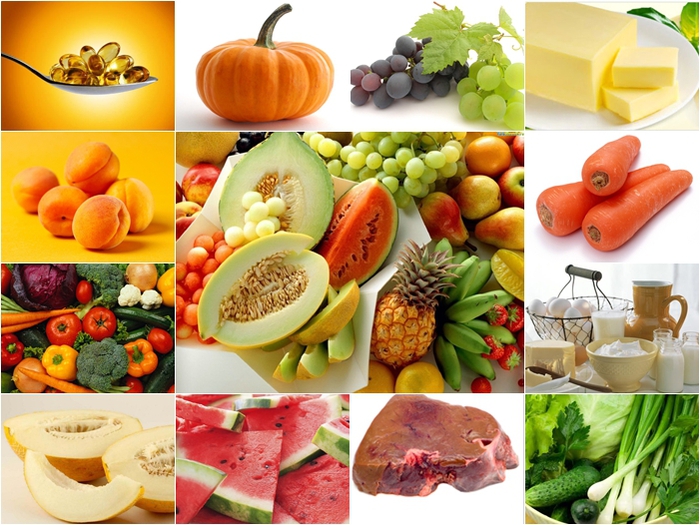 2.Что такое авитаминоз? Какие заболевания бывают при нехватке витаминов?Карточка №3.1.Какой витамин содержат продукты, изображенные на рисунке? Какие болезни развиваются при нехватке этого витамина?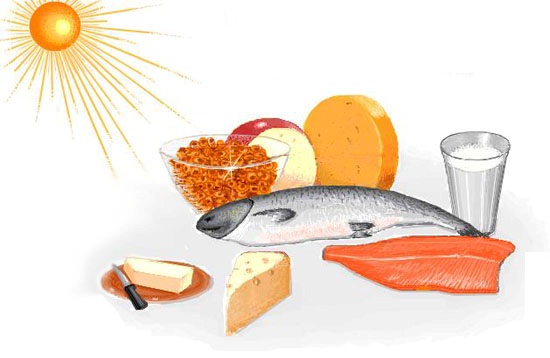 2.Что такое витамины? Что между ними общего?Источники информации:1. Биология.8 класс. Человек: Учеб. Для общеобразовательных учреждений /  Н. И. Сонин, М.Р. Сапин. – 6 –е изд., стереотип. -М.: Дрофа, 2004.- 216 с.2.http://zalakirovano.ru/wp-content/uploads/2016/06/3-1.jpg витамин А3.http://sportizdorovie.ru/wp-content/uploads/2014/12/Продукты-с-высоким-содержанием-витамина-D.jpg витамин DАБВГД